Poniedziałek, 1 czerwca 2020r.edukacja polonistyczna i edukacja przyrodniczaCo nas czeka w czerwcu?Poćwicz czytanie ze zrozumieniem – przeczytaj informacje o czerwcowych zmianach w przyrodzie  -  podręcznik  s. 56 - 57.Uzupełnij zdania, kartki z kalendarza, rozwiąż zagadki i rebusy  w ćwiczeniach na               s. 58 - 59. edukacja matematyczna                               Ćwicz dodawanie i odejmowanie liczb wielocyfrowych    W ćwiczeniach na s. 72 wykonaj zadanie 1 i 2.                         Trochę mniej zadań do wykonania, bo dzisiaj Wasze święto.                                                 Drodzy Uczniowie !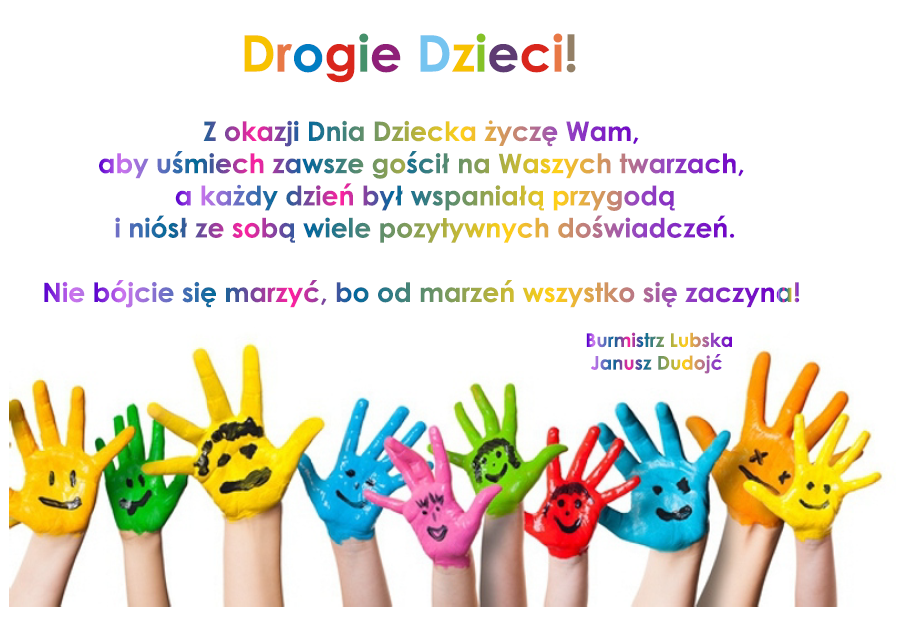                                                                                                           Wychowawczyni Od godz. 9.30  do godz. 12. 00 zajęcia online z grupą II (chłopców).                                                                 Proszę przygotować na zajęcia kalendarze.         ( język angielski od godz. 10. 10 do 10. 40)) Wtorek, 2 czerwca 2020r.edukacja polonistyczna i edukacja społeczna  Nasi sąsiedziPrzeczytaj teksty informacyjne „Nasi europejscy sąsiedzi”  oraz „ Co wspólne, co różne?”( podręcznik s. 58 - 59).  Zastanów się nad odpowiedziami na pytania umieszczone pod tekstem. Przypomnij  sobie podstawowe kierunki świata na mapie.W ćwiczeniach wykonaj zadania na s. 60 – 62 ( oprócz zad. 6 na s. 61 i 8 na s. 62). W zeszycie zapisz temat: Nasi sąsiedzii  odpowiedz na pytania z zad. 3 – ćwiczenia s. 60.edukacja matematyczna                Ćwicz  odejmowanie liczb wielocyfrowych   i rozwiązywanie zadań tekstowychW ćwiczeniach na s. 73 wykonaj zadania: 3, 4, 5 i 6. W zeszycie zapisz rozwiązania zad. 1 i 3 – podręcznik s. 59.                       Od godz. 10.00  do godz. 12.00 zajęcia online z grupą II ( dziewcząt).                                                                                                 Proszę przygotować na zajęcia kalendarze.Środa,  3 czerwca 2020r.Konsultacje w szkole od godz. 9.00 do godz. 11. 00.Część 1. Roczny sprawdzian z matematyki – proszę powtórzyć: Zapisywanie liczb trzycyfrowych i czterocyfrowych za pomocą wskazanych cyfr.Dodawanie liczb w zakresie 1000.Mnożenie i dzielenie w zakresie tabliczki mnożenia.Odczytywanie i zaznaczanie godzin i minut na zegarze, proste obliczenia zegarowe.Odczytywanie informacji zawartych na kartkach kalendarza.Obliczanie obwodów figur o podanych wymiarach. Część 2.  Spotkanie z s. EwąCzwartek,  4 czerwca 2020r.edukacja polonistyczna i edukacja społecznaPoznajemy kraje europejskiePrzeczytaj uważnie opowiadanie „ Dwa tygodnie w Europie” -  podręcznik s. 60 - 61.  Zastanów się nad odpowiedziami na pytania umieszczone pod tekstem.W ćwiczeniach wykonaj zadania: 1, 2, 3, 5, 7 na s. 63 - 64.   Chętni uczniowie mogą wykonać również zad. 6 na s. 64W zeszycie zapisz temat: Dwa tygodnie w Europie                                                                         i napisz krótką notatkę na temat Unii Europejskiej ( Co to jest Unia Europejska? Ile krajów do niej należy?).edukacja matematyczna                    Poćwicz mnożenie i dzielenie w zakresie milionaPrzeczytaj uważnie zadania w podręczniku na s. 62 i zastanów się nad odpowiedziami na zadane pytania.W ćwiczeniach wykonaj zadania na s. 74.                        Od godz. 9.30  do godz. 12.00 zajęcia online z grupą I ( dziewcząt). ( 10.15 – 10.45 język angielski)Piątek,  5 czerwca 2020r. edukacja polonistyczna    Spotkanie z psem LampoZastanów się nad odpowiedziami na pytania: W jaki sposób traktowali Lampo mieszkańcy Marittimy?Do kogo pies przywiązał się najbardziej? W jaki sposób okazywał miłość i przywiązanie do swoich opiekunów? W ćwiczeniach  na s. 65 – 66 wykonaj zad. 1, 2, 4 i 5. W zeszycie zapisz temat: Spotkanie z psem Lampo          napisz metryczkę lektury Autor: _____________________Tytuł:______________________  i opisz wygląd i zachowanie psa Lampo. Postaraj się, żeby twój opis zawierał informacje, o których mowa  w zadaniu 6 w ćwiczeniach na s. 66. Narysuj na kartce portret psa Lampo – ćwiczenia zad. 3     edukacja matematyczna                   Ćwicz mnożenie i dzielenie w zakresie miliona W ćwiczeniach na s. 75 wykonaj zadania: 6, 7 i 8. W zeszycie napisz poprawione zadanie 9 i rozwiąż je.  Od godziny 9.30 do godz. 11.30  zajęcia online  z grupą II ( chłopcy)Język angielski01.06- 05.06 (2 lekcje)1 ) Topic: Story time. Słuchanie historyjki.Zadania z podręcznika: str. 56, zad.10  Posłuchaj historyjki. Na lekcji przeczytamy ją z podziałem na role. Zadania z ćwiczeń:  str. 54 zad 8 i 9.2) Topic: Revision. Powtórzenie poznanego słownictwa.Zadania z podręcznika:str. 57, zad 12 Wysłuchaj nagrania i wskaż obrazki zwierząt pasujące do ich opisów. Zapisz odpowiedzi w zeszycie.str. 59, zad 17 Posłuchaj pytań  z nagrania i spróbuj na nie odpowiedzieć. Następnie przeczytaj zdania od 1 do 4, uzupełnij luki wyrazami w nawiasach i zapisz zdania w zeszycie.  str. 59, zad 18 Narysuj w zeszycie swoje ulubione zwierzę w czasie posiłku i spróbuj je opisać w kilku zdaniach. Zadania z ćwiczeń:str. 55, zad. 10 i 11str. 77, zad 1 i 2str. 57, zad 14 i 15Klasa 3 – informatyka od 01.06. do 05.06.2020Otwórz Paint.Narysuj 3  portrety dzieci z różnych kontynentów np. z Europy , z Azji np. Chińczyk, z Afryki.Każdą twarz dziecka otocz  dowolnym autokształtem np.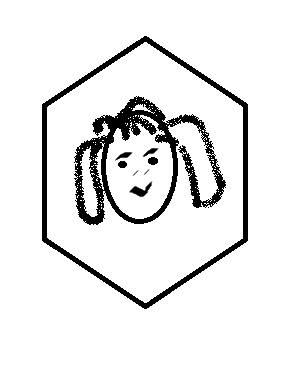 Zapisz jako plik pod nazwą: portretRysunek  wyślij mailem.boniita1903@gmail.comZadanie oczywiście zostanie ocenione. Powodzenia!ReligiaTemat -Przygotowanie i przyniesienie darów.38 str. 135Powtórzyć- Kto złożył ofiarę w wieczerniku i na krzyżu?Jaka jest różnica pomiędzy ofiarą krwawa i bezkrwawą?str.136 uzupełnij tekst.Nazwy różne Eucharystii: msza św. ,wieczerza Pańska, łamanie chleba,Najświętsza ofiara, pamiątka męki ,śmierci i zmartwychwstania PJ.Jakie dary możesz złożyć Bogu w czasie mszy św.-dobre uczynki, trudności cierpienie, swoje serce, życie, wszystko to co cię spotyka w ciągu dnia.Rozwiąż rebus str. 137. Praca domowa- 137Temat - Jezus jest obecny pod postacią chleba i wina.39 str. 138Słowa podczas przeistoczenia str 138Przeistoczenie inaczej konsekracja. Opowiedz co dokonuje się podczas przeistoczeniaOto wielka tajemnica naszej wiaryZadanie str. 138Temat - Eucharystia uczy nas miłości zesłanie Ducha Świętego. 40 str140
Co czyni Duch św. podczas Eucharystii str141
zapisz: 141
Podczas Eucharystii Duch św. jednoczy lud Boży
 oraz udziela mu darów miłości i radości.
str. 142 Eucharystia uczy nas postawy ofiarności, wdzięczności,
 jedności modlitwy za innych.

https://youtu.be/VQoqY43GC1s
https://youtu.be/Y-imu1VbIOE
Konsultacja środa 10.00- 11.00 w szkole